Indbydelse til De åbne Lufthavnsmesterskaber i Gokart Onsdag den 3. september 2014 på Roskilde Racing Center    Mødested:	                         Roskilde Racing Center, Abildgårdsvej 1-3,                                                     	          Tjæreby, 4000 Roskilde,                          Hjemmeside: www.roskilderacingcenter.dk    Mødetid: 	Kl. 0900/1230 omklædning og instruktion kl. 0930/1300,     Konkurrence: 	4 m/k pr. hold. Der køres 3 timer med flyvende udskiftning. Start kl. 1000/1330. Ved 40 hold, er der to starttider, under 40 en starttid (kl. 1100) og kun 26 hold (12 seedede og 14 på lodtrækning).    Banen: 	Banen er udendørs med en længde på 1.250 meter.    Tilmelding: 	Via outlook til Henrik Wiberg. HWI002@politi.dkSenest tirsdag den 18. juni 2014. Husk kontaktperson og mobiltelefonnummer.    Præmier: 	Vandrepokal, medaljer og enkelte lodtrækningspræmier.  Afslutning: 	Ca. kl. 1315/1645 .Der kan købes drikkevarer på stedet. Store grillpølser med tilbehør kan bestilles sammen med tilmelding. Pris 25,-/stk.  Startafgift: 	1600 kr. pr. hold, skal indbetales, når 26/40 hold er udtaget efter tilmeldingsfristen.  Spar Nord, reg.nr. 9056, kontonr.4574 338 404.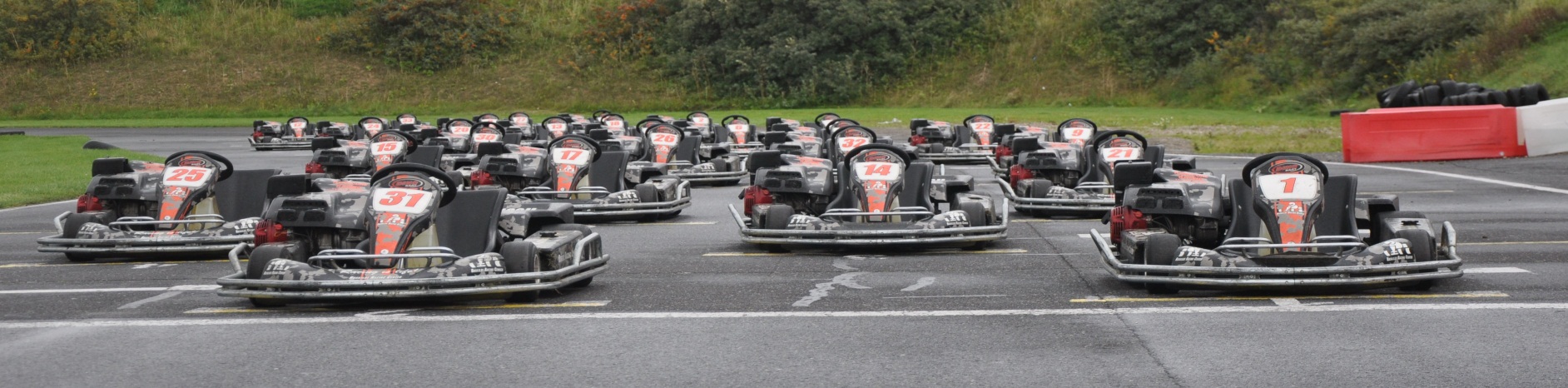 Vi glæder os til at se jer                                                                                                                                                                 Grebiw Kirneh og Nesnej Leahcim(Henrik Wiberg og Michael Jensen)